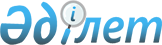 О внесении изменений и дополнений в решение Казалинского районного маслихата от 27 декабря 2013 года № 165 "О районном бюджете на 2014-2016 годы"
					
			С истёкшим сроком
			
			
		
					Решение Казалинского районного маслихата Кызылординской области от 05 августа 2014 года № 235. Зарегистрировано Департаментом юстиции Кызылординской области 11 августа 2014 года № 4742. Прекращено действие в связи с истечением срока      В соответствии с Бюджетным кодексом Республики Казахстан от 4 декабря 2008 года и статьи 6 Закона Республики Казахстан от 23 января 2001 года "О местном государственном управлении и самоуправлении в Республике Казахстан" Казалинский районный маслихат РЕШИЛ:

      1. Внести в решение сессии Казалинского районного маслихата от 27 декабря 2013 года № 165 "О районном бюджете на 2014-2016 годы" (зарегистрировано в Реестре государственной регистрации нормативных правовых актов за номером 4573, опубликовано в районной газете "Казалы" от 18 января 2014 года в номерах 6-7) следующие изменения и дополнения:

      пункт 1 изложить в новой редакции:

      1. Утвердить районный бюджет на 2014-2016 годы согласно приложениям 1, 2 и 3, в том числе на 2014 год в следующих объемах:

      1) доходы – 10017973 тысяч тенге, в том числе:

      налоговые поступления – 1428839 тысяч тенге;

      неналоговые поступления – 20501 тысяч тенге;

      поступления от продажи основного капитала – 31466 тысяч тенге;

      поступления трансфертов – 8537167 тысяч тенге;

      2) затраты – 10141829 тысяч тенге;

      3) чистое бюджетное кредитование – 170964 тысяч тенге;

      бюджетные кредиты – 194737 тысяч тенге;

      погашение бюджетных кредитов – 23773 тысяч тенге;

      4) сальдо по операциям с финансовыми активами – 58581 тысяч тенге;

      приобретение финансовых активов – 58581 тысяч тенге;

      поступления от продажи финансовых активов государства – 0;

      5) дефицит (профицит) бюджета – -353401 тысяч тенге;

      6) финансирование дефицита (использование профицита) бюджета - 353401 тысяч тенге.

      подпункты 1), 2), 7), 9) пункта 4 изложить в новой редакции:

      "1) на укрепление материально-технической базы организаций образования 57370 тысяч тенге";

      "2) Единовременной материальной помощи на оздоровление участникам и инвалидам Великой Отечественной войны, вдовам воинов погибших в годы Великой Отечественной войны, не вступившим в повторный брак, бывшим несовершеннолетним узникам концлагерей, созданных фашистами в период Второй Мировой войны, лицам, награжденных орденами и медалями бывшего СССР за самоотверженный труд и безупречное выполнение воинских обязанностей в тылу в годы Великой Отечественной войны 895 тысяч тенге;";

      "7) на укрепление материально-технической базы ветеринарных организаций 50153 тысяч тенге;";

      "9) на внедрение электронной образовательной системы обучения для учащихся школ 7089 тысяч тенге;";

      пункт 4 дополнить подпунктами 10), 11) следующих содержаниях:

      "10) на установку современных высокоэффективных технологий очистки воды 12963 тысяч тенге;";

      "11) на капитальный ремонт автомобильной дороги районного значения "Подъезд к н.п. Жанкожа батыра" 3,2 км 81569 тысяч тенге;

      подпункты 1), 4), 6) пункта 6 изложить в новой редакции:

      "1) на проектирование, строительство и (или) приобретение жилья коммунального жилищного фонда 27879,5 тысяч тенге;";

      "4) на проектирование, развитие, обустройство и (или) приобретение инженерно-коммуникационной инфраструктуры 31257,5 тысяч тенге;";

      "6) на строительство 18-ти квартирного дома в кенте Айтеке би 200198 тысяч тенге;";

      пункт 6 дополнить подпунктами 7), 8) следующих содержаниях:

      "7) на начало реконструкции автомобильной дороги районного значения Бозкол-Тасарык 5000 тысяч тенге;";

      "8) на начало реконструкции автомобильной дороги районного значения Кожабахы-Аранды 5000 тысяч тенге;";

      пункт 13:

      подпункты 3), 7), 8), 13), 14), 18), 24) изложить в новой редакции:

      "3) 123-008 "Освещение улиц населенных пунктов" на 8816 тысяч тенге;

      7) 123-001 "Услуги по обеспечению деятельности акима района в городе, города районного значения, поселка, села, сельского округа" на 5262 тысяч тенге;

      8) 123-022 "Капитальные расходы государственного органа" на 1480 тысяч тенге;

      13) 123-009 "Обеспечение санитарии населенных пунктов" на 1218 тысяч теңге;

      14) 123-011 "Благоустройство и озеленение населенных пунктов" на 14494 тысяч тенге;

      18) 455-032 "Капитальные расходы подведомственных государственных учреждений и организаций" на 4147 тысяч тенге;

      24) 464-006 "Дополнительное образование для детей" на 33294 тысяч тенге;

      дополнить подпунктами 26), 27), 28), 29), 30), 31), 32), 33), 34) следующих содержаний:

      "26) 464-003 "Общеобразовательное обучение" на 13954 тысяч тенге;

      27) 464-005 "Приобретение и доставка учебников, учебно-методических комплексов для государственных учреждений образования района (города областного значения)" на 266 тысяч тенге;

      28) 123-002 "Организация в экстренных случаях доставки тяжелобольных людей до ближайшей организации здравоохранения, оказывающей врачебную помощь" на 131 тысяч тенге;

      29) 464-026 "Ремонт объектов в рамках развития городов и сельских населенных пунктов по Дорожной карте занятости 2020" на 1404 тысяч тенге;

      30) 451-014 "Оказание социальной помощи нуждающимся гражданам на дому" на 294 тысяч тенге;

      31) 123-014 "Организация водоснабжения населенных пунктов" на 74 тысяч тенге;

      32) 455-009 "Обеспечение сохранности историко - культурного наследия и доступа к ним" на 55 тысяч тенге;

      33) 463-001 "Услуги по реализации государственной политики в области регулирования земельных отношений на территории района (города областного значения)" на 869 тысяч тенге;

      34) 473-006 "Организация санитарного убоя больных животных" на 2008 тысяч тенге;";

      пункт 14:

      подпункты 3), 4), 6), 8), 13), 15), 16), 20), 22) изложить в новой редакции:

      "3) 122-001 "Услуги по обеспечению деятельности акима района (города областного значения)" 11561 тысяч тенге;

      4) 123-001 "Услуги по обеспечению деятельности акима района в городе, города районного значения, поселка, села, сельского округа" 18153 тысяч тенге;

      6) 452-001 "Услуги по реализации государственной политики в области исполнения бюджета района (города областного значения) и управления коммунальной собственностью района (города областного значения)" 1041 тысяч тенге;

      8) 464-003 "Общеобразовательное обучение" на 12908 тысяч тенге;

      13) 458-012 "Функционирование системы водоснабжения и водоотведения" 11669 тысяч тенге;

      15) 123-011 "Благоустройство и озеленение населенных пунктов" 40353 тысяч тенге;

      16) 455-003 "Поддержка культурно-досуговой работы" 1967 тысяч тенге;

      20) 455-032 "Капитальные расходы подведомственных государственных учреждений и организаций" 6625 тысяч тенге;

      22) 467-001 "Услуги по реализации государственной политики на местном уровне в области строительства" 4312 тысяч тенге;";

      первый, второй абзацы подпункта 24) изложить в новой редакции:

      "1) 112-001 "Услуги по обеспечению деятельности маслихата района (города областного значения" 1019 тысяч тенге;

      2) 122-003 "Капитальные расходы государственного органа" 1522 тысяч тенге;";

      первый абзац подпункта 25) изложить в новой редакции:

      "1) 464-067 "Капитальные расходы подведомственных государственных учреждений и организаций" на 18310 тысяч тенге;";

      дополнить подпунктом 26) следующего содержания:

      "26) увеличить по бюджетным программам:

      1) 122-006 "Предупреждение и ликвидация чрезвычайных ситуаций масштаба района (города областного значения)" на 10000 тысяч тенге;

      2) 458-021 "Обеспечение безопасности дорожного движения в населенных пунктах" на 2437 тысяч тенге;

      3) 451-004 "Оказание социальной помощи на приобретение топлива специалистам здравоохранения, образования, социального обеспечения, культуры, спорта и ветеринарии в сельской местности в соответствии с законодательством Республики Казахстан" на 4097 тысяч тенге;

      4) 451-017 "Обеспечение нуждающихся инвалидов обязательными гигиеническими средствами и предоставление услуг специалистами жестового языка, индивидуальными помощниками в соответствии с индивидуальной программой реабилитации инвалида" на 1867 тысяч тенге;

      5) 464-026 "Ремонт объектов в рамках развития городов и сельских населенных пунктов по Дорожной карте занятости 2020" на 7894 тысяч тенге;

      6) 467-006 "Развитие системы водоснабжения и водоотведения" на 1500 тысяч тенге;

      7) 123-006 "Поддержка культурно-досуговый работы на местном уровне" на 5052 тысяч тенге;

      8) 455-009 "Обеспечение сохранности историко - культурного наследия и доступа к ним" на 4268 тысяч тенге;

      9) 456-002 "Услуги по проведению государственной информационной политики через газеты и журналы" на 7000 тысяч тенге;

      10) 456-005 "Услуги по проведению государственной информационной политики через телерадиовещание" на 5000 тысяч тенге;

      11) 465-006 "Проведение спортивных соревнований на районном (города областного значения) уровне" на 2550 тысяч тенге;

      12) 455-001 "Услуги по реализации государственной политики на местном уровне в области развития языков и культуры" на 200 тысяч тенге;

      13) 462-099 "Реализация мер по оказанию социальной поддержки специалистов" на 44 тысяч тенге;

      14) 458-001 "Услуги по реализации государственной политики на местном уровне в области жилищно-коммунального хозяйства, пассажирского транспорта и автомобильных дорог" на 1650 тысяч тенге;";

      пункт 15 дополнить подпунктом 3) следующего содержания:

      "3) 123-022 "Капитальные расходы государственного органа" уменьшить на 1140 тысяч тенге, увеличить программу 123-008 "Освещение улиц населенных пунктов" 1140 тысяч тенге;

      программу 464-040 "Реализация государственного образовательного заказа в дошкольных организациях образования" уменьшить на 588156 тысяч тенге, увеличить программы 123-004 "Обеспечение деятельности организаций дошкольного воспитания и обучения" на 534410 тысяч тенге, 464-003 "Общеобразовательное обучение" на 53746 тысяч тенге;

      программу 451-002 "Программа занятости" уменьшить на 11301 тысяч тенге, увеличить программу 123-026 "Обеспечение занятости населения на местном уровне" на 11301 тысяч тенге;

      программу 451-014 "Оказание социальной помощи нуждающимся гражданам на дому" уменьшить на 22189 тысяч тенге, увеличить программу 123-003 "Оказание социальной помощи нуждающимся гражданам на дому" на 21220 тысяч тенге, 451-001 "Услуги по реализации государственной политики на местном уровне в области обеспечения занятости и реализации социальных программ для населения" на 969 тысяч тенге;";

      программу 451-001 "Услуги по реализации государственной политики на местном уровне в области обеспечения занятости и реализации социальных программ для населения" уменьшить на 93 тысяч тенге, увеличить программу 451-021 "Капитальные расходы государственного органа" на 93 тысяч тенге;

      программу 451-001 "Услуги по реализации государственной политики на местном уровне в области обеспечения занятости и реализации социальных программ для населения" уменьшить на 35 тысяч тенге, увеличить программу 123-001 "Услуги по обеспечению деятельности акима района в городе, города районного значения, поселка, села, сельского округа" на 35 тысяч тенге;

      программу 123-009 "Обеспечение санитарии населенных пунктов" уменьшить на 533 тысяч тенге, 123-011 "Благоустройство и озеленение населенных пунктов" на 533 тысяч тенге;

      программу 455-003 "Поддержка культурно-досуговой работы" уменьшить на 140870 тысяч тенге, увеличить программу 123-006 "Поддержка культурно-досуговый работы на местном уровне" на 140870 тысяч тенге;

      программу 458-001 "Услуги по реализации государственной политики на местном уровне в области жилищно-коммунального хозяйства, пассажирского транспорта и автомобильных дорог" уменьшить на 166 тысяч тенге, увеличить программу 458-031 "Изготовление технических паспортов на объекты кондоминиумов" на 166 тысяч тенге;";

      приложение 1 указанного решения изложить в новой редакции согласно приложению 1 к настоящему решению;

      приложение 6 указанного решения изложить в новой редакции согласно приложению 2 к настоящему решению.

      2. Настоящее решение вводится в действие со дня его первого официального опубликования и распространяется на отношения, возникшие с 1 января 2014 года.

 Районный бюджет на 2014 год Обьем индивидуальных планов финансирования по администраторам бюджетных программ акимов аппаратов города, поселка, сельских округов на 2014 год.       /тыс тенге/


					© 2012. РГП на ПХВ «Институт законодательства и правовой информации Республики Казахстан» Министерства юстиции Республики Казахстан
				
      Председатель внеочередной

      XХХІV сессии Казалинского

      районного маслихата,

      Секретарь Казалинского

      районного маслихата

Т.Борикулаков
Приложение 1 к решению внеочередной ХXХІV сессииКазалинского районного маслихата От 5 августа 2014 года № 235 Приложение 1 к решению ХXVІ сессии Казалинского районного маслихата от 27 декабря 2013 года № 165Категория

Категория

Категория

Категория

Сумма, тыс. тенге

Класс

Класс

Класс

Сумма, тыс. тенге

Подкласс

Подкласс

Сумма, тыс. тенге

Наименование

Сумма, тыс. тенге

1. ДОХОДЫ

10017973

1

Налоговые поступления

1428839

01

Подоходный налог

597459

2

Индивидуальный подоходный налог

597459

03

Социальный налог

438054

1

Социальный налог

438054

04

Hалоги на собственность

361860

1

Hалоги на имущество

296039

3

Земельный налог

8539

4

Hалог на транспортные средства

55125

5

Единый земельный налог

2157

05

Внутренние налоги на товары, работы и услуги

24446

2

Акцизы

6215

3

Поступления за использование природных и других ресурсов

2291

4

Сборы за ведение предпринимательской и профессиональной деятельности

14072

5

Налог на игорный бизнес

1868

07

Прочие налоги

850

1

Прочие налоги

850

08

Обязательные платежи, взимаемые за совершение юридически значимых действий и (или) выдачу документов уполномоченными на то государственными органами или должностными лицами

6170

1

Государственная пошлина

6170

2

Неналоговые поступления

20501

01

Доходы от государственной собственности

1490

5

Доходы от аренды имущества, находящегося в государственной собственности

1465

7

Вознаграждения по кредитам, выданным из государственного бюджета

25

04

Штрафы, пени, санкции, взыскания, налагаемые государственными учреждениями, финансируемыми из государственного бюджета, а также содержащимися и финансируемыми из бюджета (сметы расходов) Национального Банка Республики Казахстан 

5765

1

Штрафы, пени, санкции, взыскания, налагаемые государственными учреждениями, финансируемыми из государственного бюджета, а также содержащимися и финансируемыми из бюджета (сметы расходов) Национального Банка Республики Казахстан, за исключением поступлений от организаций нефтяного сектора

5765

06

Прочие неналоговые поступления

13246

1

Прочие неналоговые поступления

13246

3

Поступления от продажи основного капитала

31466

01

Продажа государственного имущества, закрепленного за государственными учреждениями

80

1

Продажа государственного имущества, закрепленного за государственными учреждениями

80

03

Продажа земли и нематериальных активов

31386

1

Продажа земли

27626

2

Продажа нематериальных активов

3760

4

Поступления трансфертов 

8537167

02

Трансферты из вышестоящих органов государственного управления

8537167

2

Трансферты из областного бюджета

8537167

Функциональная группа

Функциональная группа

Функциональная группа

Функциональная группа

Сумма, тыс. тенге

Администратор бюджетных программ

Администратор бюджетных программ

Администратор бюджетных программ

Сумма, тыс. тенге

Программа

Программа

Сумма, тыс. тенге

Наименование

Сумма, тыс. тенге

2. ЗАТРАТЫ

10141829

1

Государственные услуги общего характера

599311

112

Аппарат маслихата района (города областного значения)

20677

001

Услуги по обеспечению деятельности маслихата района (города областного значения)

20677

122

Аппарат акима района (города областного значения)

136517

001

Услуги по обеспечению деятельности акима района (города областного значения)

134995

003

Капитальные расходы государственного органа

1522

123

Аппарат акима района в городе, города районного значения, поселка, села, сельского округа

385517

001

Услуги по обеспечению деятельности акима района в городе, города районного значения, поселка, села, сельского округа

357923

022

Капитальные расходы государственного органа

14363

032

Капитальные расходы подведомственных государственных учреждений и организаций

13231

452

Отдел финансов района (города областного значения)

34882

001

Услуги по реализации государственной политики в области исполнения бюджета района (города областного значения) и управления коммунальной собственностью района (города областного значения)

22647

003

Проведение оценки имущества в целях налогообложения

2300

010

Приватизация, управление коммунальным имуществом, постприватизационная деятельность и регулирование споров, связанных с этим

419

018

Капитальные расходы государственного органа

9516

453

Отдел экономики и бюджетного планирования района (города областного значения)

21718

001

Услуги по реализации государственной политики в области формирования и развития экономической политики, системы государственного планирования и управления района (города областного значения)

21718

2

Оборона

52746

122

Аппарат акима района (города областного значения)

2901

005

Мероприятия в рамках исполнения всеобщей воинской обязанности

2901

122

Аппарат акима района (города областного значения)

49845

006

Предупреждение и ликвидация чрезвычайных ситуаций масштаба района (города областного значения)

49845

3

Общественный порядок, безопасность, правовая, судебная, уголовно-исполнительная деятельность

7313

458

Отдел жилищно-коммунального хозяйства, пассажирского транспорта и автомобильных дорог района (города областного значения)

7313

021

Обеспечение безопасности дорожного движения в населенных пунктах

7313

4

Образование

5599743

123

Аппарат акима района в городе, города районного значения, поселка, села, сельского округа

574144

004

Обеспечение деятельности организаций дошкольного воспитания и обучения

574144

464

Отдел образования района (города областного значения)

151425

009

Обеспечение деятельности организаций дошкольного воспитания и обучения

103115

040

Реализация государственного образовательного заказа

в дошкольных организациях образования

48310

464

Отдел образования района (города областного значения)

4706264

003

Общеобразовательное обучение

4541706

006

Дополнительное образование для детей

164558

464

Отдел образования района (города областного значения)

167910

001

Услуги по реализации государственной политики на местном уровне в области образования 

15208

005

Приобретение и доставка учебников, учебно-методических комплексов для государственных учреждений образования района (города областного значения)

18575

007

Проведение школьных олимпиад, внешкольных мероприятий и конкурсов районного (городского) масштаба

216

015

Ежемесячная выплата денежных средств опекунам (попечителям) на содержание ребенка-сироты (детей-сирот), и ребенка (детей), оставшегося без попечения родителей

18947

067

Капитальные расходы подведомственных государственных учреждений и организаций

114964

6

Социальная помощь и социальное обеспечение

379197

123

Аппарат акима района в городе, города районного значения, поселка, села, сельского округа

21220

003

Оказание социальной помощи нуждающимся гражданам на дому

21220

451

Отдел занятости и социальных программ района (города областного значения)

286887

002

Программа занятости

18648

003

Оказание ритуальных услуг по захоронению умерших Героев Советского Союза, "Халық Қағарманы", Героев Социалистического труда, награжденных Орденом Славы трех степеней и орденом "Отан" из числа участников и инвалидов войны

65

004

Оказание социальной помощи на приобретение топлива специалистам здравоохранения, образования, социального обеспечения, культуры, спорта и ветеринарии в сельской местности в соответствии с законодательством Республики Казахстан

23387

005

Государственная адресная социальная помощь

9941

006

Оказание жилищной помощи

9500

007

Социальная помощь отдельным категориям нуждающихся граждан по решениям местных представительных органов

93543

009

Социальная поддержка граждан, награжденных от 26 июля 1999 года орденами "Отан", "Данк", удостоенных высокого звания "Халық Қағарманы", почетных званий республики

496

010

Материальное обеспечение детей-инвалидов, воспитывающихся и обучающихся на дому

3335

014

Оказание социальной помощи нуждающимся гражданам на дому

36604

016

Государственные пособия на детей до 18 лет

74463

017

Обеспечение нуждающихся инвалидов обязательными гигиеническими средствами и предоставление услуг специалистами жестового языка, индивидуальными помощниками в соответствии с индивидуальной программой реабилитации инвалида

16905

123

Аппарат акима района в городе, города районного значения, поселка, села, сельского округа

11301

026

Обеспечение занятости населения на местном уровне

11301

451

Отдел занятости и социальных программ района (города областного значения)

58612

001

Услуги по реализации государственной политики на местном уровне в области обеспечения занятости и реализации социальных программ для населения

53466

011

Оплата услуг по зачислению, выплате и доставке пособий и других социальных выплат

2242

021

Капитальные расходы государственного органа

1016

050

Реализация Плана мероприятий по обеспечению прав и улучшению качества жизни инвалидов

1888

458

Отдел жилищно-коммунального хозяйства, пассажирского транспорта и автомобильных дорог района (города областного значения)

1177

050

Реализация Плана мероприятий по обеспечению прав и улучшению качества жизни инвалидов

1177

7

Жилищно-коммунальное хозяйство

1962426,1

458

Отдел жилищно-коммунального хозяйства, пассажирского транспорта и автомобильных дорог района (города областного значения)

24871,6

003

Организация сохранения государственного жилищного фонда

121

004

Обеспечение жильем отдельных категорий граждан

4000

031

Изготовление технических паспортов на объекты кондоминиумов

761,2

033

Проектирование, развитие, обустройство и (или) приобретение инженерно-коммуникационной инфраструктуры

19589,4

049

Проведение энергетического аудита многоквартирных жилых домов

400

464

Отдел образования района (города областного значения)

29402

026

Ремонт объектов в рамках развития городов и сельских населенных пунктов по Дорожной карте занятости 2020

29402

467

Отдел строительства района (города областного значения)

480505

003

Проектирование, строительство и (или) приобретение жилья коммунального жилищного фонда

279720,5

004

Проектирование, развитие, обустройство и (или) приобретение инженерно-коммуникационной инфраструктуры

192946,5

072

Строительство и (или) приобретение служебного жилища и развитие и (или) приобретение инженерно-коммуникационной инфраструктуры в рамках Дорожной карты занятости 2020

7838

123

Аппарат акима района в городе, города районного значения, поселка, села, сельского округа

6739

014

Организация водоснабжения населенных пунктов

6739

458

Отдел жилищно-коммунального хозяйства, пассажирского транспорта и автомобильных дорог района (города областного значения)

838409,5

012

Функционирование системы водоснабжения и водоотведения

12221

028

Развитие коммунального хозяйства

767388,5

058

Развитие системы водоснабжения и водоотведения в сельских населенных пунктах

58800

467

Отдел строительства района (города областного значения)

117393

006

Развитие системы водоснабжения и водоотведения

117393

123

Аппарат акима района в городе, города районного значения, поселка, села, сельского округа

319891

008

Освещение улиц населенных пунктов

86671

009

Обеспечение санитарии населенных пунктов

51034

010

Содержание мест захоронений и погребение безродных

3140

011

Благоустройство и озеленение населенных пунктов

179046

458

Отдел жилищно-коммунального хозяйства, пассажирского транспорта и автомобильных дорог района (города областного значения)

145215

015

Освещение улиц населенных пунктов

17301

018

Благоустройство и озеленение населенных пунктов

127914

8

Культура, спорт, туризм и информационное пространство

669735

123

Аппарат акима района в городе, города районного значения, поселка, села, сельского округа

160364

006

Поддержка культурно-досуговый работы на местном уровне

160364

455

Отдел культуры и развития языков района (города областного значения)

72258

003

Поддержка культурно-досуговой работы

55515

009

Обеспечение сохранности историко - культурного наследия и доступа к ним

16743

465

Отдел физической культуры и спорта района (города областного значения)

53376

001

Услуги по реализации государственной политики на местном уровне в сфере физической культуры и спорта

8762

005

Развитие массового спорта и национальных видов спорта

27708

006

Проведение спортивных соревнований на районном (города областного значения) уровне

6097

007

Подготовка и участие членов сборных команд района (города областного значения) по различным видам спорта на областных спортивных соревнованиях

10674

032

Капитальные расходы подведомственных государственных учреждений и организаций

135

467

Отдел строительства района (города областного значения)

154061

008

Развитие объектов спорта

154061

455

Отдел культуры и развития языков района (города областного значения)

74706

006

Функционирование районных (городских) библиотек

74134

007

Развитие государственного языка и других языков народа Казахстана

572

456

Отдел внутренней политики района (города областного значения)

25423

002

Услуги по проведению государственной информационной политики через газеты и журналы 

11300

005

Услуги по проведению государственной информационной политики через телерадиовещание

14123

455

Отдел культуры и развития языков района (города областного значения)

102806

001

Услуги по реализации государственной политики на местном уровне в области развития языков и культуры

11662

032

Капитальные расходы подведомственных государственных учреждений и организаций

91144

456

Отдел внутренней политики района (города областного значения)

26741

001

Услуги по реализации государственной политики на местном уровне в области информации, укрепления государственности и формирования социального оптимизма граждан

22276

003

Реализация мероприятий в сфере молодежной политики

4465

10

Сельское, водное, лесное, рыбное хозяйство, особо охраняемые природные территории, охрана окружающей среды и животного мира, земельные отношения

241857

462

Отдел сельского хозяйства района (города областного значения)

44942

001

Услуги по реализации государственной политики на местном уровне в сфере сельского хозяйства

13693

099

Реализация мер по оказанию социальной поддержки специалистов

31249

467

Отдел строительства района (города областного значения)

7930

010

Развитие объектов сельского хозяйства

7930

473

Отдел ветеринарии района (города областного значения)

79520

001

Услуги по реализации государственной политики на местном уровне в сфере ветеринарии

9100

006

Организация санитарного убоя больных животных

2100

007

Организация отлова и уничтожения бродячих собак и кошек

3881

008

Возмещение владельцам стоимости изымаемых и уничтожаемых больных животных, продуктов и сырья животного происхождения

4500

009

Проведение ветеринарных мероприятий по энзоотическим болезням животных

8074

010

Проведение мероприятий по идентификации сельскохозяйственных животных

1712

032

Капитальные расходы подведомственных государственных учреждений и организаций

50153

463

Отдел земельных отношений района (города областного значения)

19538

001

Услуги по реализации государственной политики в области регулирования земельных отношений на территории района (города областного значения)

15238

004

Организация работ по зонированию земель

4300

473

Отдел ветеринарии района (города областного значения)

89927

011

Проведение противоэпизоотических мероприятий

89927

11

Промышленность, архитектурная, градостроительная и строительная деятельность 

49896

467

Отдел строительства района (города областного значения)

36632

001

Услуги по реализации государственной политики на местном уровне в области строительства

36632

468

Отдел архитектуры и градостроительства района (города областного значения)

13264

001

Услуги по реализации государственной политики в области архитектуры и градостроительства на местном уровне 

13264

12

Транспорт и коммуникации

413105,3

123

Аппарат акима района в городе, города районного значения, поселка, села, сельского округа

19035

013

Обеспечение функционирования автомобильных дорог в городах районного значения, поселках, селах, сельских округах

19035

458

Отдел жилищно-коммунального хозяйства, пассажирского транспорта и автомобильных дорог района (города областного значения)

394070,3

022

Развитие транспортной инфраструктуры

10964,3

023

Обеспечение функционирования автомобильных дорог

299737

037

Субсидирование пассажирских перевозок по социально значимым городским (сельским), пригородным и внутрирайонным сообщениям

1800

045

Капитальный и средний ремонт автомобильных дорог районного значения и улиц населенных пунктов

81569

13

Прочие

122924,4

493

Отдел предпринимательства, промышленности и туризма района (города областного значения)

1770

006

Поддержка предпринимательской деятельности

1770

452

Отдел финансов района (города областного значения)

21708

012

Резерв местного исполнительного органа района (города областного значения) 

21708

458

Отдел жилищно-коммунального хозяйства, пассажирского транспорта и автомобильных дорог района (города областного значения)

88105,4

001

Услуги по реализации государственной политики на местном уровне в области жилищно-коммунального хозяйства, пассажирского транспорта и автомобильных дорог 

20690,4

040

Реализация мер по содействию экономическому развитию регионов в рамках Программы "Развитие регионов"

67415

493

Отдел предпринимательства, промышленности и туризма района (города областного значения)

11341

001

Услуги по реализации государственной политики на местном уровне в области развития предпринимательства, промышленности и туризма

11341

14

Обслуживание долга

25

452

Отдел финансов района (города областного значения)

25

013

Обслуживание долга местных исполнительных органов по выплате вознаграждений и иных платежей по займам из областного бюджета

25

15

Трансферты

43550,2

452

Отдел финансов района (города областного значения)

43550,2

006

Возврат неиспользованных (недоиспользованных) целевых трансфертов

34784,2

024

Целевые текущие трансферты в вышестоящие бюджеты в связи с передачей функций государственных органов из нижестоящего уровня государственного управления в вышестоящий

8766

3. Чистое бюджетное кредитование

170964

Бюджетные кредиты

194737

10

Сельское, водное, лесное, рыбное хозяйство, особо охраняемые природные территории, охрана окружающей среды и животного мира, земельные отношения

194737

462

Отдел сельского хозяйства района (города областного значения)

194737

008

Бюджетные кредиты для реализации мер социальной поддержки специалистов

194737

Погашение бюджетных кредитов

23773

5

Погашение бюджетных кредитов

23773

01

Погашение бюджетных кредитов

23773

1

Погашение бюджетных кредитов, выданных из государственного бюджета

23773

4.Сальдо по операциям с финансовыми активами

58581

Приобретение финансовых активов

58581

13

Прочие

58581

123

Аппарат акима района в городе, города районного значения, поселка, села, сельского округа

37400

065

Формирование или увеличение уставного капитала юридических лиц

37400

458

Отдел жилищно-коммунального хозяйства, пассажирского транспорта и автомобильных дорог района (города областного значения)

21181

060

Увеличение уставных капиталов специализированных уполномоченных организаций

21181

Поступления от продажи финансовых активов государства

5.Дефицит (профицит) бюджета

-353401

6.Финансирование дефицита (использование профицита) бюджета

353401

7

Поступления займов

194737

01

Внутренние государственные займы

194737

2

Договоры займа

194737

16

Погашение займов

23773

452

Отдел финансов района (города областного значения)

23773

008

Погашение долга местного исполнительного органа перед вышестоящим бюджетом

23773

8

Используемые остатки бюджетных средств

182437

01

Остатки бюджетных средств

182437

1

Свободные остатки бюджетных средств

182437

Приложение 2 к решению внеочередной ХXХІV сессииКазалинского районного маслихата от 5 августа 2014 года № 235 Приложение 6 к решению ХXVІ сессии Казалинского районного маслихата от 27 декабря 2013 года № 165Атауы

Барлығы

оның ішінде бағдарламалар бойынша

оның ішінде бағдарламалар бойынша

оның ішінде бағдарламалар бойынша

оның ішінде бағдарламалар бойынша

оның ішінде бағдарламалар бойынша

оның ішінде бағдарламалар бойынша

оның ішінде бағдарламалар бойынша

оның ішінде бағдарламалар бойынша

оның ішінде бағдарламалар бойынша

оның ішінде бағдарламалар бойынша

оның ішінде бағдарламалар бойынша

оның ішінде бағдарламалар бойынша

оның ішінде бағдарламалар бойынша

оның ішінде бағдарламалар бойынша

Атауы

Барлығы

Услуги по обеспечению деятельности акима района в городе, города районного значения, поселка, аула (села), аульного (сельского) округа

Капитальные расходы государственных органов

Оказание социальной помощи нуждающимся гражданам на дому

Поддержка организаций дошкольного воспитания и обучения

Освещение улиц населенных пунктов

Обеспечение санитарии населенных пунктов

Формирование или увеличение уставного капитала юридических лиц

Благоустройство и озеленение населенных пунктов

Обеспечение функционирования автомобильных дорог в городах районного значения, поселках, аулах (селах), аульных (сельских) округах

Организация водоснабжения населенных пунктов

Поддержка культурно-досуговой работы на местном уровне

Капитальные расходы подведомственных государственных учреждений и организаций

Содержание мест захоронений и погребение безродных

Обеспечение занятости населения на местном уровне

1

2

3

4

5

6

7

8

9

10

11

12

13

14

15

16

17

1

Государственное учреждение "Аппарат акима поселка Айтеке би" 

594477

64173

12989

16900

248351

17803

48086

37400

99316

19035

26710

3714

2

Государственное учреждение "Аппарат акима города Казалинск" 

184043

26787

4320

70553

24551

2948

31555

22021

1318

3

Государственное учреждение "Аппарат акима сельского округа Майлыбас" 

46112

12649

24989

638

2484

737

4415

200

4

Государственное учреждение "Аппарат акима сельского округа Кызылкум" 

39103

14146

990

11424

575

6022

943

4684

319

5

Государственное учреждение "Аппарат акима сельского округа Бозколь" 

41817

11842

17920

4627

340

737

6052

299

6

Государственное учреждение "Аппарат акима сельского округа Аранды" 

58179

14143

30825

728

1043

1357

9684

399

7

Государственное учреждение "Аппарат акима сельского округа Алга" 

37292

13616

15130

699

2809

4739

299

8

Государственное учреждение "Аппарат акима сельского округа Майдакол" 

31327

16528

441

8173

5866

319

9

Государственное учреждение "Аппарат акима сельского округа Арыкбалык" 

62855

25460

25549

673

3125

7449

599

10

Государственное учреждение "Аппарат акима сельского округа Коларык" 

31418

17808

537

7713

5020

340

11

Государственное учреждение "Аппарат акима сельского округа Сарыкол" 

38414

11600

19606

506

1113

737

4553

299

12

Государственное учреждение "Аппарат акима сельского округа Муратбаев" 

63710

13475

297

34457

3098

5842

5742

799

13

Государственное учреждение "Аппарат акима сельского округа Кумжиек" 

25380

12425

694

3019

5762

3140

340

14

Государственное учреждение "Аппарат акима сельского округа Карашенгел" 

55056

17607

21936

5009

2633

7512

359

15

Государственное учреждение "Аппарат акима сельского округа Басыкара" 

59398

18587

17798

640

1366

7536

13231

240

16

Государственное учреждение "Аппарат акима сельского округа Оркендеу" 

69209

13131

35606

14289

339

5445

399

17

Государственное учреждение "Аппарат акима сельского округа Тасарык" 

23320

10159

3886

177

8858

240

18

Государственное учреждение "Аппарат акима сельского округа Бирлик" 

18096

9853

87

3081

221

4594

260

19

Государственное учреждение "Аппарат акима сельского округа Акжона" 

20098

11517

3265

297

4679

340

20

Государственное учреждение "Аппарат акима сельского округа Шакен" 

18490

11472

617

233

1490

4579

99

21

Государственное учреждение "Аппарат акима сельского округа Сарбулак" 

17817

10945

314

1226

738

4474

120

Всего

1535611

357923

14363

21220

574144

86671

51034

37400

179046

19035

6739

160364

13231

3140

11301

